ВЫПЛАТЫ ДОНОРАМ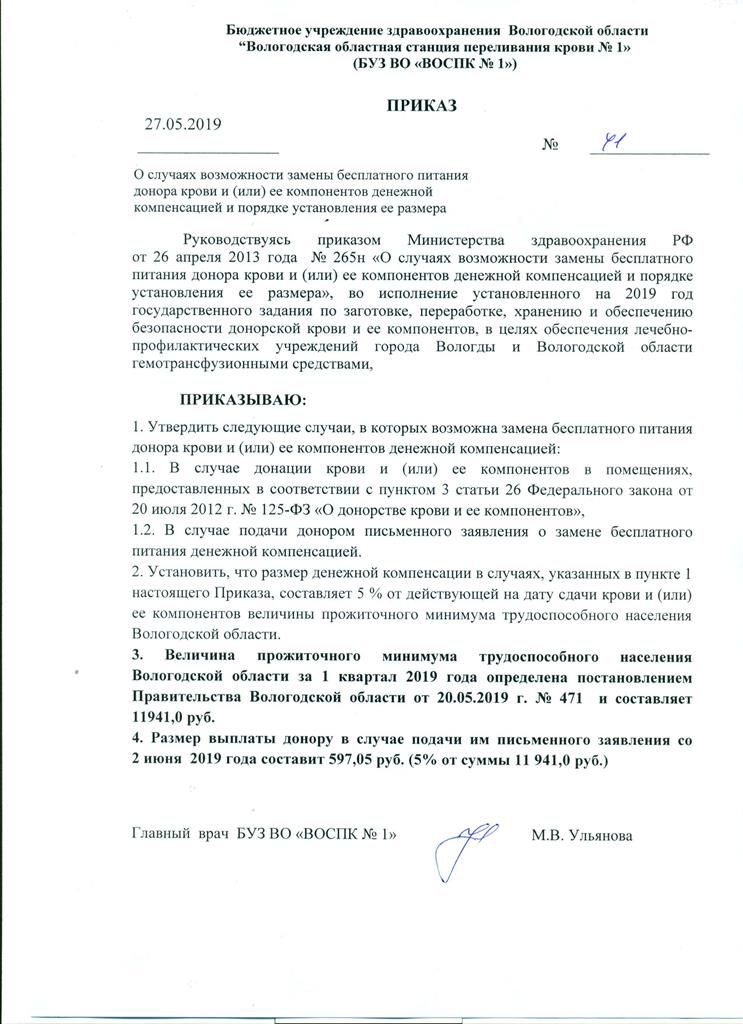 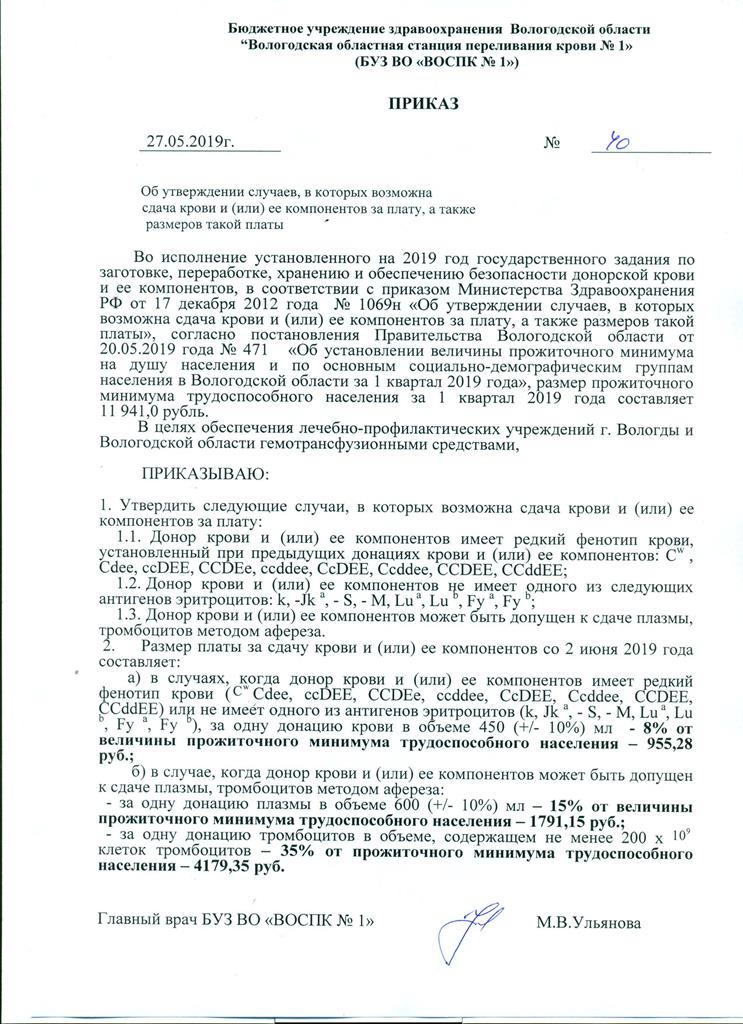 